Danza sportive 12-06-2016Modulo Iscrizione GRUPPI/FORMAZIONIAssociazione  		 RegioneTelefono                                                      FaxE-mailTitolo del Balletto:............................................................................................Numero dei Ballerini:........................................................... Durata esatta del Balletto:................................................... Autore della coreografia:........................................................................................Legenda:  MC Modern ContemporaryDD Disco DanceHH Hip Hop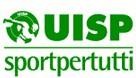 C   Caraibico D   Danze Jazz.